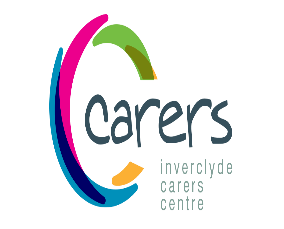 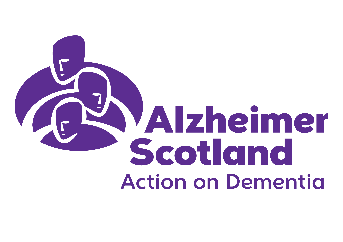 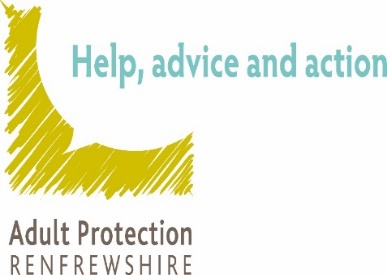 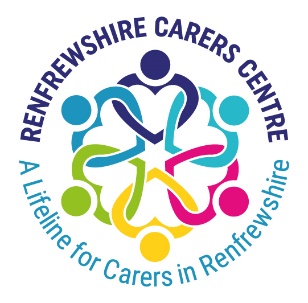 Herbert ProtocolInformation Regarding the Herbert Protocol Form The Herbert Protocol form should be completed by the individual(s) who know(s) the person named on the form best, who has the consent of the person concerned or power of attorney to do so. The Herbert Protocol has been designed to allow you to complete the form in your own time or with the support of care professionals and should be updated as necessary on a regular basis, so that the information is as current as possible.  A recent photo should also be kept with the form.Why should I consider providing this information?The information provided by you will assist Police enquiries in the event that the person concerned goes missing, so that they can be traced safe and well, as quickly as possible.It is not a medical document, but will provide relevant information about the person at the time that the document is completed.  We understand how stressful it can be answering questions from the Police when a relative or someone you care for has been reported missing so it covers the questions an officer would be required to ask if a vulnerable person was reported missing.Often people at risk of going missing are found heading towards places which have a particular significance to them and it is important that any such places are highlighted on the form.Don't worry if you can't complete the whole form; the more information you can provide, the better.What will happen with this information?You should be aware that information from this form will be recorded and assessed by officers on police systems in relation to enquiries carried out to trace the person concerned.  The form will only be used for this enquiry and can be handed back to you thereafter or destroyed, whichever you prefer.  Any photographs will be returned.However, it is also important to highlight that sometimes, we must by law, share information with statutory agencies and we will share information in relation to this incident with those agencies who have support, welfare or health responsibilities such as:Local Authority Health and Social Care, which includes Social Work Services;  NHS Scotland; and Scottish Fire and Rescue Service (SFRS).Officers will seek your views on this after we have traced the person who you have reported missing.How does this comply with data protection law?The information you provide will be processed on the basis of our public task and of substantial public interest in safeguarding, in accordance with the General Data Protection and the Data Protection Act 2018.  More information on how we handle personal data for these purposes is given in our Risk and Concern Privacy Notice, available on our website.Herbert ProtocolDATE OF COMPLETION:      INVERCLYDE
ADULT PROTECTION
COMMITTEE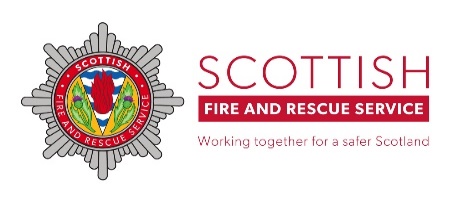 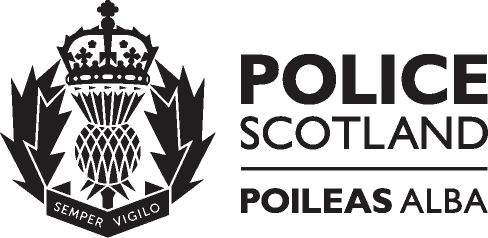 The Herbert Protocol is an information gathering tool to assist the Police to find a vulnerable person who has gone missing, as quickly as possible.  If you are concerned about “A PERSON AT RISK OF GOING MISSING” (including individuals living with Dementia, Alzheimer’s, learning difficulties or other cognitive disorders or illnesses)  and believe they are missing, this is an emergency and you must dial '999'.This form is designed to be completed by a family member / friend / neighbour / carer, with copies of the form being held by all relevant people.  It is a good idea to fill this form in after diagnosis so you are prepared.  Keep it as up-to-date as possible.  If you have answered 'Yes' to any of the questions, please give details.PhotographsPhotographsIdeally provide facial close up and a full length picture.Please cross this box if you consent to having this picture / these pictures put on social media in the event of the person going missing.Picture 1Picture 2Personal DetailsPersonal DetailsPersonal DetailsPersonal DetailsFull NameKnown as / Preferred NameCurrent AddressCurrent Telephone NumberDate of Birth and AgeRace / Ethnicity Is English their first language? (if no, confirm language spoken)Yes  No  General DescriptionGeneral DescriptionGeneral DescriptionGeneral DescriptionHeight and Weight, BuildHair ColourWig / Hair Piece?Yes  No  Wears Glasses?Yes  No  Facial Hair?Yes  No  Any Other Identifying Features (e.g. tattoos, scars, etc.)Medical InformationMedical InformationMedical InformationMedical InformationHas a dementia diagnosis or has memory problems?Yes  No  Any know risks? (e.g. aggression, suicidal, depressed, alcohol)Yes  No  Any mental health issues? (e.g. anxiety, depression)Yes  No  Learning difficulties?(if yes please specify severity)Yes  No  Other health issues?(e.g. diabetes, etc.)Yes  No  Takes medication? (if yes, please specify)Yes  No  Are they at any risks without it?Yes  No  Is there a visual, hearing, communication or speech impairment? (if yes, please specify)Yes  No  Any mobility issues?(e.g. uses a stick, falls, breathlessness)Yes  No  GP Contact DetailsPersonal CircumstancesPersonal CircumstancesPersonal CircumstancesPersonal CircumstancesPersonal CircumstancesLives alone?Lives alone?Yes  No  Lives with others? (if yes, please state who)Lives with others? (if yes, please state who)Yes  No  Name of Next of Kin / CarerName of Next of Kin / CarerPrevious Addresses (indicate if childhood address)1.Previous Addresses (indicate if childhood address)2.3.Name and Place of Schools AttendedName and Place of Schools AttendedName and Place of Schools AttendedMost Significant JobMost Significant JobMost Significant JobPhone Uses a mobile phone?Uses a mobile phone?Yes  No  Phone Mobile Phone NumberMobile Phone NumberPhone Network ProviderNetwork ProviderAny phobias that may affect them?How might they react if worried / frightened?Anything that might relax or calm them if they are distressed?Access to money?Yes  No  Carrying cash?Yes  No  Bank Card?Yes  No  Which bank and branch are visited?Places of Work(please include addresses)1.Places of Work(please include addresses)2.Places of Work(please include addresses)3.Favourite Places1.Favourite Places2.Favourite Places3.Hobbies(e.g. fishing, parks visited, etc)1.Hobbies(e.g. fishing, parks visited, etc)2.Hobbies(e.g. fishing, parks visited, etc)3.Regular Patterns / Places Visited (e.g. appointments, chemists, shops, pub, church, clubs, etc)Regular or Favourite Holiday SpotsTravel Patterns, Past and PresentTravel Patterns, Past and PresentTravel Patterns, Past and PresentTravel Patterns, Past and PresentBuses?Yes  No  What routes and bus numbers?Have they got a bus pass?Yes  No  Trains?Yes  No  What stations and routes?Access to a vehicle?Yes  No  Car / Motor Bike / Mobility Scooter?Vehicle Registration and DescriptionGPS Tracker Number if relevantGPS Responders (Contact details for individuals with live GPS Tracker capability)Contact Details of Family / Friend / Carer / Support WorkerContact Details of Family / Friend / Carer / Support WorkerContact Details of Family / Friend / Carer / Support WorkerName Relationship(e.g. wife, son, carer, etc.)Contact Telephone No.Additional Useful InformationInclude when and where last seen, a description of clothing or any other information you feel may be relevant to assist the Police